Foreshadow (2023)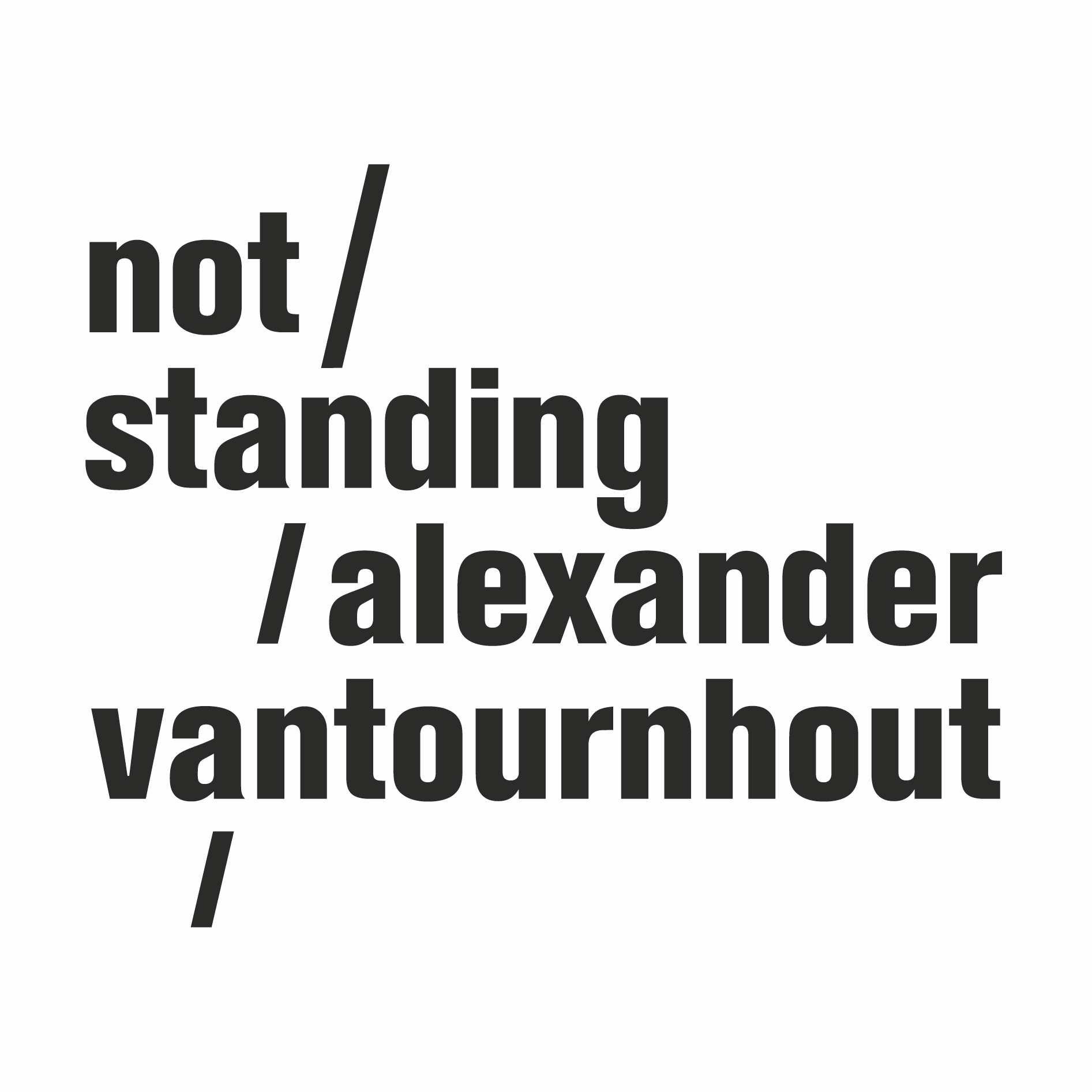 Après VanThorhout, dans lequel Alexander Vantournhout est apparu en solo sur scène, not standing revient avec un spectacle de groupe mettant en lumière huit acrobates-danseur.euse.s qui bougent comme les engrenages d'un mécanisme corporel collectif sur les airs de musique rock expérimentale. Ensemble, ils explorent des équilibres quasi-impossibles, se provoquent mutuellement et défient la gravité.Avec les paysages de mouvements chaotiques étroitement orchestrés de Foreshadow, Alexander Vantournhout franchit une nouvelle étape dans son exploration des relations entre la gravité, le mouvement, l'équilibre et la spatialité. En plus du sol, qui a joué un rôle prépondérant dans SCREWS et Through the Grapevine, le mur devient désormais également un partenaire de danse.Concept et chorégraphie : Alexander VantournhoutCréé avec et interprété par : Noémi Devaux, Axel Guérin, Patryk Kłos, Nick Robaey, Josse Roger, Emmi Väisänen/Margaux Lissandre, Esse Vanderbruggen & Alexander Vantournhout/Chia-Hung ChungDramaturgie : Rudi Laermans & Sébastien HendrickxRehearsal director: Sandy WilliamsCostumes : Patty Eggerickx, assistée par : Isabelle AiraudLumières : Bert Van DijckMusique : This HeatSon : Ruben NachtergaeleTechniciens en tournée : Helmi Demeulemeester, Jonathan Maes, Bram Vandeghinste & Bert Van DijckDiffusion : Frans Brood ProductionsCompany management : Esther MaasProduction technique : Bram VandeghinsteProduction & tourmanagement : Barbara Falter, Aïda Gabriëls & Kiki VerschuerenProduction : not standingCoproduction : le CENTQUATRE, Paris (FR), Kunstencentrum VIERNULVIER, Gand (BE), Julidans, Amsterdam (NL), Biennale de la Danse, Lyon (FR), Le Maillon, Strasbourg (FR), Les Halles de Schaerbeek (BE), MA scène nationale – Pays de Montbéliard (FR),  La Passerelle, scène nationale de Saint-Brieuc (FR), Theater Freiburg (DE) & Le Carreau Scène nationale de Forbach et de l'Est mosellan (FR). Remerciements à  : De Grote Post, Ostende (BE), Plateforme 2 Pôles Cirque en Normandie / La Brèche à Cherbourg et le Cirque-Théâtre d’Elbeuf (FR), Maison de la Danse, Lyon (FR), Urte Groblyte, Julien Monty, Bjorn Verlinde & Katherina LindekensCréé avec le soutien du Tax Shelter du Gouvernement fédéral belge, via Flanders Tax ShelterAvec le soutien des autorités flamandes.Alexander Vantournhout est artiste en résidence au Kunstencentrum VIERNULVIER à Gand et artiste associé du CENTQUATRE Paris. Il est ambassadeur culturel de la ville de Roulers. Alexander Vantournhout est soutenu par la Fondation BNP Paribas pour le développement de ses projets.